Егерме етенсе   сакырылышы                               четырнадцатое  заседание                              Ун дуртенсе ултырышы	двадцать седьмой  созыв         КАРАР                                                                   РЕШЕНИЕ   21 сентября   2016 й .                 № 113/1                        21 сентября    2016г.     В соответствии с п.3 ст.78.1 ,п.3 ст.80  Бюджетного  кодекса Российской Федерации, Федеральным законом от 06.10.2003 № 131-ФЗ «Об общих принципах организации местного самоуправления в Российской Федерации», Уставом Кушнаренковского сельского поселения, Совет Кушнаренковского   сельского поселения РЕШИЛ:1. В статьи 14,15,17 решения Совета сельского поселения Кушнаренковский сельсовет № 214 от 04.09.2014 года об утверждении Положения «О бюджетном процессе сельского поселения Кушнаренковский сельсовет» внести следующие изменения:    обязательным условием предоставления коммерческим организациям субсидий, включаемым в договоры о предоставлении субсидий и юридическим лицам, не являющимися государственными или муниципальными учреждениями и государственными или муниципальными унитарными предприятиями, бюджетных инвестиций, включаемым в договоры  о предоставлении инвестиций, является, в том числе запрет приобретения за счет полученных средств иностранной валюты, за исключением операций, осуществляемых в соответствии  с валютным законодательством Российской Федерации при закупке (поставке) высокотехнологического импортного оборудования, сырья и комплектующих изделий, а также связанных с достижением целей предоставления указанных средств иных операций, определенных нормативными правовыми актами, муниципальными правовыми актами, регулирующими порядок предоставления субсидий некоммерческим организациям, не являющимися государственными (муниципальными) учреждениями. 2.Контроль за исполнением данного решения возложить на постоянную комиссию по бюджету,  налогам и по вопросам муниципальной собственности.     Глава сельского поселения                             Р.Г.Исламов.Башkортостан  РеспубликаҺыКушнаренко районы муниципаль районынынКушнаренко ауыл советы ауыл билӘмӘҺе советы452230, Кушнаренко ауылы, Островский урамы, 23Тел. 5-73-36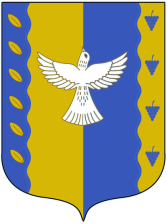 Республика  Башкортостансовет сельского поселения Кушнаренковский  сельсовет  муниципального  района Кушнаренковский район 452230, село Кушнаренково, ул. Островского, 23Тел. 5-73-36   